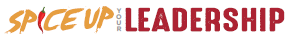 Hola School Student Council Advisors, Welcome to the 2020 VIsion – Virtual Conference!     The New Mexico Association of Student Councils (NMASC), and Centennial High School in Las Cruces are excited to welcome you – virtually – to the Land of Enchantment!     Planning 2020 VIsion began about two years ago.  Our original in-person event target was for you to experience the cultures, the food, the warmth and the ambiance that make New Mexico the admirable state that it is!     Embracing a virtual adventure, our objective is to try our best to keep the magic of the original in-person VIsion conference. . . an opportunity to make connections and interact with one another ~ for students, advsiors and state execs.Please take noteNew 2020 VIsion – Virtual Conference datesMonday, June 15 – Tuesday, June 16 – Wednesday, June 17Time listed on the Conference schedule are Mountain Daylight Time (MDT)Please advise your delegation to take note and make adjustments for your local time zone.Deadlines: Conference Registration – June 8thWorkshop presenters/Advisor’s Hot Topics – June 1stConference Shirt Orders – May 22nd – coming up soon!!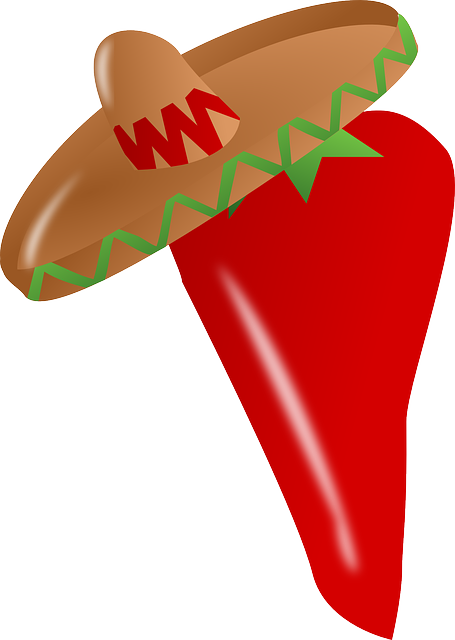 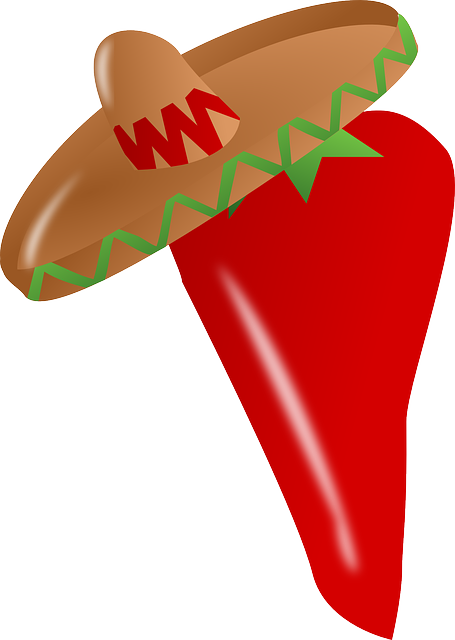 This is a leadership event, just like leadership events in your state – only virtual.All delegates need to be aware that they are choosing to participate in a virtual conference, and they will appear on screen in small group activities.  This is an interactive event - virtually!Delegates need to be mindful of the view in your computer room; of what you wear; of your surroundings that you are making public.Dress expectation suggestions are stated on the Conference Schedule for each day.     The pages that follow are a Conference Guide for School Student Council Advisors, intended to have conference information in one convenient place.                We are looking forward to you and your student leaders adding your SPICE to 2020 VIsion – VirtualAdios, until June – virtually!Mary HahnNMASC Executive DirectorHahnNMASC@aol.com   *   (505) 259-0484nmasc.org  - 2020 VIsion - Virtual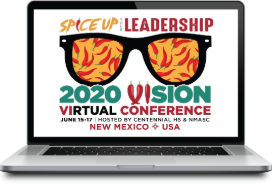  Follow us on Instagram@#vision_virtual2020 and post photos at #spiceupyourleadership and like our Facebook page New Mexico Association of Student Councils Conference Guide for Student Council AdvisorsContents:Virtiual Conference Agenda – (all times listed are Mountain Daylight Time – MDT)Virtual Pre-Conference MixerRegistrationWorkshops – Student-Led for Students/Advisor Led for AdvisorsRegistered Student Delegate CouncilsAdvisor HOT TopicsService ProjectsMealsPostcard SwapConference Shirt ShopConference “Packing List”Virtual Conference Agenda   Pre Conference Mixer – Sunday, June 14 – 6:30pm MDTPack your own picnicMeet your Registered Student Delegate JC’sJoin the virtual chat room and have a picnic with your fellow delegatesTake a virtual tour of White Sands National Monument...with scavenger hunt!JC’s wrap-upMonday – June 15 – Vaquero DayThe English word for Cowboy was derived from vaquero, the Spanish word for an individual who managed cattle mounted on horseback. Dress:  Cowboy Attire – Cowboy hat, bandana, fringe!!9:00am	( MDT)	Register/Check-in with NMASC  9:15am	 (MDT)	Take a virtual tour of Centennial HS (host school in Las Cruces, NM)9:30am (MDT)	Get checked into your Caucus Room (with Centennial HS Ambassadors)10:00 (MDT)	1st General Session - Parade of State Banners by State Presidents –  recorded 			     		keynote by A'ric Jackson - live11:45 (MDT)	 Student Lunch – Cowboy burgers (see packing list) Guest Chef - recorded     			      	      Get to know your Council and JC - live     		Advisor Lunch – Thirst Project presentation for Advisors - live1:00pm (MDT)	Leadershop Rotations – 3 sessions – Student -Led Leadershops				 	   3 sessions – Adult-Led Leadershop                                              	               State Exec Meeting – sharing session - ZOOM2:45pm (MDT)	Student Workshop with A’ric – live		Advisors - HOT Ideas - live4:00pm (MDT)	Service Project Council Groups – Thirst Project - live 5:30pm (MDT)	Dinner – Cowboy Pasta - recorded                                       Debrief - live6:30pm (MDT)	2nd General Session - keynote and interactive Rap contest in Councils by New Mexico's own Sean Ritchel - live8:00pm (MDT))	Your "Spice of the Day" with Region VI Representatives – recordedTuesday – June 16 – Fiesta Day            Fiesta is a Spanish term for an event marked by festivities or celebration!Dress:  Fiesta Dress – Bright colors, colorful scarf, bandana, sombrero, sarape!!9:00am (MDT)	Check in with Centennial Ambassadors in Caucus Rooms9:30am (MDT)	3rd General Session   keynote by Phil Boyt - live; salute to Advisors of the Year- recorded11:20am (MDT) New Mexico State University Welcome and Virtual Tour11:30am (MDT) Student Lunch Tacos – make your own tacos, and virtually share in Councils to "Taco             'Bout...."  - live12:30pm (MDT)	Workshops for all		12:30pm (MDT)	       Lori Kiblinger, KS – What’s On Your Plate? - live		1:30pm (MDT)	     Phil Boyt Student Workshop - live		2:30pm (MDT)            Chris Schueler, NM’s own - Media Workshop - live3:35pm (MDT)	Service Projects in Councils – Salute to Local Heroes / Debrief in Councils – liveState Exec Meeting - ZOOM5:00pm (MDT)    Dinner – Blondin’s Macho Nachos – recorded / networking - live6:00pm (MDT)	VIsionxNM Region VI Representatives' Ted Talks – recorded		Advisors with Phil Boyt     Break         7:30pm (MDT)     History and Instruction for Tio Coco "Bond" Fire – (see history below)                        2020 VIsion Fiesta!! – with A’ric Jackson – liveWednesday – June 17 – Pow Wow Day    	Pow Wow is the Native American term for a conference, especially among friends or colleagues.Dress:  Conference T-shirt or red, yellow, turquoise9:00am (MDT)	Check in with Centennial Ambassadors and Post Card Swap9:30am (MDT)	Closing General Session and keynote by Jessie FunkVision 2021 Video (Kansas)Conference Slide ShowFinal "Spice of the Day" with Region VI Representatives - recorded11:00am (MDT) Closing and Adios!RegistrationNO Registration costJune 8th – All Delegate Registration Deadline (State Execs, Advisors, Students)Each delegate is to go to nmasc.org. The first item on the Home page is the 2020 VIsion-Virtual  Conference website.  Scroll down.  Read the short Blurb.  Click on Learn More>>Click on     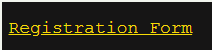 Each delegate registers themself.  There are a series of questions that each delegate needs to agree to.  If they choose not to agree, their registration form will close ending the registration process.Feel free to create whatever system works for you to have a record of delegates attending from your state (through school advisors; or an email to you when they register, etc.)Once registration closes, State Execs will receive an emailed Excel spreadsheet of registered delegates from their state.Registered student and advisor/Exec delegates will receive “room number codes” for State Caucus Rooms and Student Delegate Councils after registration closesBy June 1st  State Execs will email 2 – 3 group photos of their state delegation from a previous VIsion conference (or any state delegation group photos) to HahnNMASC@aol.comWorkshops – Student-Led for Students/Advisor Led for AdvisorsWill be live on Zoom30 minute blocks – 20 minute workshop, 10 minutes Q&AWorkshop categories - CHoose your SPICE! – see below, and on the 2020 VIsion-Virtual Conference website.The Google form to register as a workshop presenter is located on the 2020 VIsion-Virtual Conference website.    Click  on    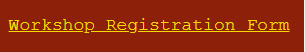 Virtual backgrounds are a lot of fun!  We will have a few for you to choose from at the 2020 VIsion-Virtual Conference website, or you may use your own.  Presenters should be mindful that your workshop site is made public.June 1st deadlineRegistered Student Delegate CouncilsStudent Delegates will be assigned to Councils and State Caucus Rooms with a CodeAdvisor HOT Ideas10 min rotation – favorite project or topic idea you would like to share in 10 minutes – these will be live on ZoomJune 1st Advisors presenting HOT Ideas email your topic title to HahnNMASC@aol.com along with your name and stateService Projects Thirst Project Support Local Heroes – in councilsMeals Meal participation during the conference is optional – but a way to make connections/networkConference inspired meals can be prepared during the conference, or on your ownMeals will be a time to network, and will have talking points with the Council JC’sMeal recipes are coordinated with the Day Theme – can be individually altered to meet dietary needsRefer to Packing List (below) for meal recipes and ingredients that need to be purchased (and perhaps some prep) aheadJune 15 - Monday Lunch  - Cowboy Burger   *****     Dinner – Cowboy PastaJune 16 – Tuesday Lunch Let’s Taco About…make your own Tacos  *****  Dinner – Blondin’s Macho Nacho’sPostcard Swag SwapEach registered delegate is to have a postcard from their state.  Each registered delegate will receive a “Pen Pal” name and address that will be emailed to them.In Pen Pal fashion, registered delegates are asked to write a postcard to physically mail at the end of the conference to their Pen Pal.Conference Shirt SHOPConference t-shirt – will be available at our Online Conference Shop for individual orders and payment.We are using Custom Ink  Individual delegates place their order on the 2020 VIsion-Virtual Conference website, and pay by credit card or Pay Pal directly to Custom InkCustom Ink will ship orders directly to the address provided on the order formNMASC shirt’s for each day’s theme are also available for everyone to orderBeing mindful of the economic situation across the country, each shirt with shipping is right at about $15.00  (if more than one item is ordered reduced additional shipping/item will be addedGiven shirt production time and slower than usual shipping delivery, if your delegates plan to wear the conference t-shirt on June 17, order by May 22!                                                  2020 VIsion-Virtual Conference shirt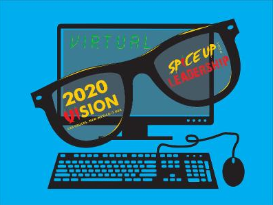 2020 VIsion WORKSHOPS – choose your SPICE!At the 2020 VISION conference, students and advisors will be able to both facilitate, as well as participate in small group workshops, networking sessions, and problem-based leadership simulations.  Workshops are 20 long.  Not more than two (2) student presenters per student-led workshops.   The online workshop form is to be submitted by June 1, 2020 – on this online Google Form.Students and advisors are invited to present one or more small group workshops, based around the following strands:			Service                                    		PrideInvolvementCommunityEducateService (Service and Fundraising)- Workshops in this category will focus on either events we can host, ways we can participate in our communities, or ways that we can raise money to donate to organizations or help facilitateprograms at our schools. Workshop topics can include, but are not limited to:    Make-A-Wish, Special Olympics, Best Buddies, etc.		Drives – Food, Blood, etc.             Senior Citizen Prom				                             Fundraising Projects            Volunteering at local schools or elder care facilities – reading to children, facilitating holiday events, crafting             Pride Workshops in this category will focus on promoting school spirit and creating a positive school climate, ultimately helping to make our schools a place they are excited to be!  Workshop topics can include, but are not limited to:             Freshman Welcome Day			                              Teacher/Staff Appreciation/dude. be nice              Welcome Week activities			                              Student Appreciation              Club/Athletic Fair				                              Promotion of all school activities              Spirit (days, weeks, rallies, etc.)			                              School Talent Show/Faculty Play              Assembly Games						 Positivity Week-Door Decorating ContestInvolvement (Leadership)- Workshops in this category will focus on sharing the skills students need to be successful leaders both now, as well as beyond high school. Workshop topics can include, but are not limited to:  Parliamentary Procedure			                              Classroom Leadership ProjectsLeadership Development (projects, events)			 Leadership Day, Lock-ins/RetreatsDeveloping facilitation skills for small/large groups		 Membership Motivation    Effective meeting management with large and small groups - student council, class exec, committees, administrationCommunity Workshops in this category will focus on people, reaching out in our local community, awareness of the environment in which we live, health & safety. Workshop topics can include, but are not limited to:              Outdoor home improvement projects				    Cowboys for Cancer                First Responders Breakfast					    ENDWI/Distracted Driving Campaigns                Mental Health/Gun Violence/Human Trafficking		    Animal Sanctuary Volunteer                Political Campaign Assistance					    Adopt an area/highway/neighborhoodEducate - Workshops in this category will focus on sharing a message for understanding with our student body and/or community. Projects and events that teach students and make the school a better place. Workshop topics can include, but are not limited to:Vaping/Obesity/Mental Health/Social Issues			    Cookies, Cocoa & Cramming Study SessionsInclusion activities for students and staff		                  Distracted Driving Campaigns‘Awareness’ projects (breast cancer, bullying, etc.)	                  Veterans Day Assembly/BreakfastSocial Media/Digital Citizenship				    	    Tutoring younger children/adultsPlease submit your workshop on the 2020 VIsion Workshop Online Form at nmasc.org by June 1, 2020.Conference “Packing List”   Sunday, June 14, Pre-Conference Mixer – “Pack your own Picnic” for the virtual pre-conference   Mixer at White Sands National MonumentMonday, June 15 - Cowboy Attire – Cowboy hat, bandana, fringe!!      Lunch – Cowboy Burgers   	Dinner – Cowboy Pasta      (Recipe Ingredients, below)Tuesday, June 16 - Fiesta Dress – Bright colors, colorful scarf, bandana, sombrero, sarape!!      Lunch - Make your own Tacos      Dinner – Blondin’s Macho Nacho’s – recipe      (Recipe Ingredients, below)Fiesta “Bond Fire – 2020 VIsion-Virtual’s hope is that this is an event you will include your entire family in.  (History – see below)Wednesday, June 17 Dress - Conference t-shirt or wear red, yellow or turquoiseState Postcards Swag Swap - Each registered delegate should have a postcard of something interesting about their state, and a postage stamp!Tuesday, June 16 – The History of the Burning of Tio Coco About 7:30pm (MDT) we will begin our Fiesta ("Bond"fire, Marachi's, Ballet Folklorico).  We are asking all attendees to create their own "Bond"Fire with their families – we will have a virtual “bond” fire for all to participate together.The purpose of the "Bond"fire is the long time, beloved, New Mexico Tradition of Burning of Tio CoCo - Zazobra's cousin. HistoryThe burning of Zozobra is a Santa Fe tradition.  Santa Fe is NM's state capital.The Fiestas de Santa Fe originated in 1712 to commemorate an expedition by Don Diego de Vargas, who conquered the territory of New Mexico in 1692 after the Pueblo Revolt of 1680.  The Fiestas de Santa Fe date back 328 years!The History of Zozobra, also known as Old Man Gloom - dates back to 1924 (New Mexico became a state in 1912).  Zozobra is a dark and eerie character - part ghost part monster (today, an animated puppet towering 50-feet tall). The Myth of Zozobra: (this works into the pandemic though we planned on Tio Coco almost 2 years ago - no known pandemic at that time!)Zozobra is the enemy of all that is good.   He recognizes that his presence is his best opportunity to invade the heart of a town, to rob children of hope and happiness, replacing it with gloom and despair.  The fire-spirit set's Zozobra alight; dances joyfully as Zozobra collapses into a pile of smoking embers.  Having vanquished the gloom and our troubles for another year, the people know that happiness and hope return.Everyone attending the Fiestas de Santa Fe is asked to write their gloom, despair, on a piece of paper.  These papers are stuffed into Zozobra.  When Zozobra is burned, gloom and despair burn away.Tio Coco - is Zozobra's elusive cousin, who is summoned to attend parties when Zozobra is unable or unwilling to make an appearance.  (Tio Coco was first introduced in 1940 at the request of Warner Brothers Studio for the premier of the movie "The Santa Fe Trail".)Day Theme Recipe Ingredients:Monday, June 15 Lunch – Cowboy Burgers1/4 lb ground beef (or veggie burger, or chicken breast)American cheeseColby Jack cheese 2 slices of bacon (cook ahead of time)bar b que sauce of choicefavorite burger bunMonday, June 15 Dinner - Cowboy Pasta             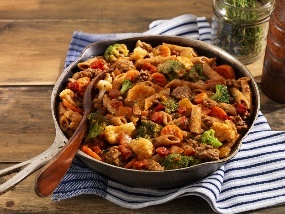 Ingredients:1 lb lean ground beef (or cubed chicken; meat optional)1 can condensed soup of either Cream of Broccoli or Cream of Celery or Cream of Mushroom¾ cup Chunky Salsa – depending on the level of heat you desire2 cups water2 ½ cups frozen vegetables (your preference)2 cups any pasta (to keep the western theme use wagon wheel pasta)2 tsp chopped thyme leaves (optional)Tuesday, June 16 Lunch – Make Your Own Tacos (and be prepared to share your culinary skills!)Tuesday, June 16 Dinner - Blondin’s Macho NachosIngredients:Your favorite Tortilla ChipsSausage (Hot)...I get the Jimmy Dean packageGreen Chile (hopefully you have this in your world – look for Ortega’s canned chopped green chili (Note: Bell peppers and jalapeno peppers are not green chili)Mixed Shredded Cheese (you can go fiesta blend if it is more fun for you)Fritos Bean Dip (Hot)Tostitos Salsa Con QuesoSour CreamSouthwest Chipotle Spice Salsa (choose your heat)